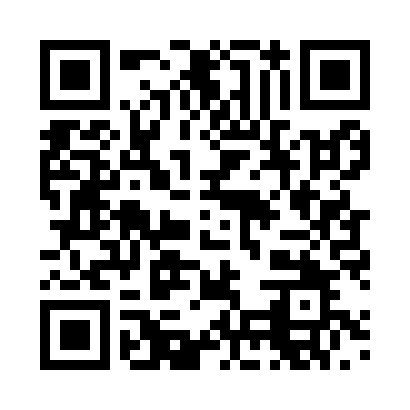 Prayer times for Keune, GermanyWed 1 May 2024 - Fri 31 May 2024High Latitude Method: Angle Based RulePrayer Calculation Method: Muslim World LeagueAsar Calculation Method: ShafiPrayer times provided by https://www.salahtimes.comDateDayFajrSunriseDhuhrAsrMaghribIsha1Wed3:015:3212:585:028:2610:462Thu2:575:3012:585:028:2810:493Fri2:535:2812:585:038:2910:524Sat2:495:2612:585:048:3110:565Sun2:455:2412:585:048:3210:596Mon2:445:2312:585:058:3411:027Tue2:435:2112:585:068:3611:058Wed2:435:1912:585:068:3711:059Thu2:425:1812:585:078:3911:0610Fri2:415:1612:585:078:4011:0611Sat2:415:1412:585:088:4211:0712Sun2:405:1312:585:098:4411:0813Mon2:395:1112:585:098:4511:0814Tue2:395:1012:585:108:4711:0915Wed2:385:0812:585:108:4811:1016Thu2:375:0712:585:118:5011:1017Fri2:375:0512:585:128:5111:1118Sat2:365:0412:585:128:5311:1219Sun2:365:0212:585:138:5411:1220Mon2:355:0112:585:138:5511:1321Tue2:355:0012:585:148:5711:1422Wed2:344:5912:585:148:5811:1423Thu2:344:5712:585:159:0011:1524Fri2:344:5612:585:169:0111:1625Sat2:334:5512:585:169:0211:1626Sun2:334:5412:585:179:0411:1727Mon2:324:5312:595:179:0511:1728Tue2:324:5212:595:189:0611:1829Wed2:324:5112:595:189:0711:1930Thu2:324:5012:595:199:0811:1931Fri2:314:4912:595:199:1011:20